ARCHICAD 20 ‘Array Parametric Lock’ Issue[Overview]- In the GDL editing window, when creating an Array Parametric option, the Value field becomes locked.[Test Environment]- ARCHICAD 20 INT 4009[Test Object]- [SAMPLE] Array Parameter Lock 20.gsm[Parameter]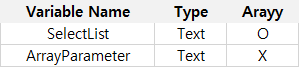 [Error Conditions]Create 'SelectList' parameterText Type parameter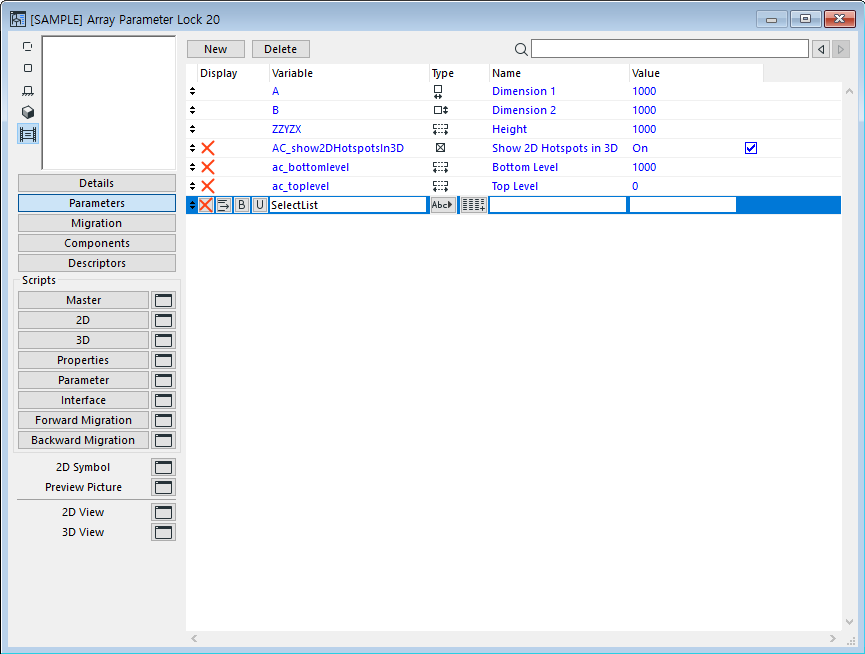 In the 'Parameter' script window, enter values for “SelectList”values    "SelectList"    "A", "B", "C"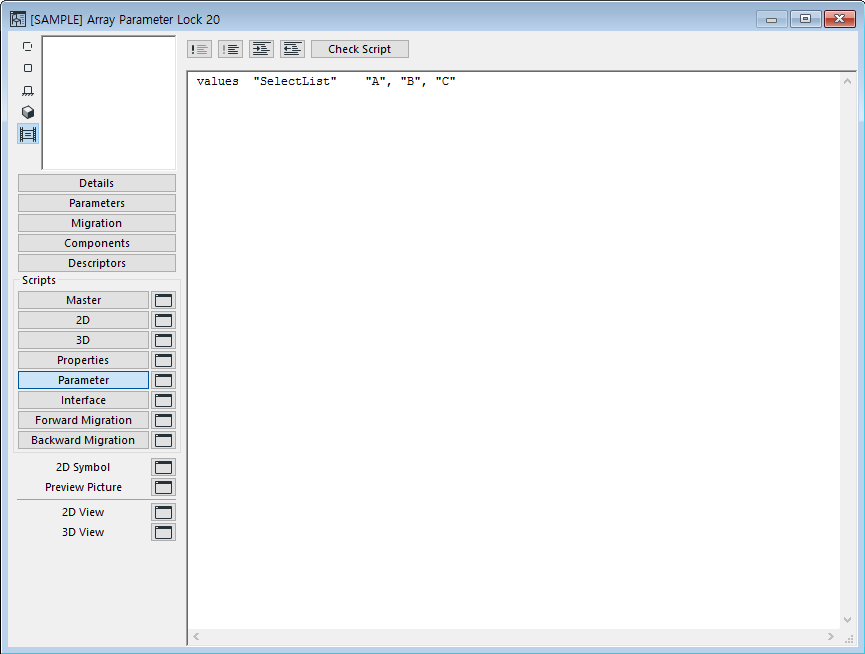 Check to see if the Values for SelectList parameter worksWorks correctly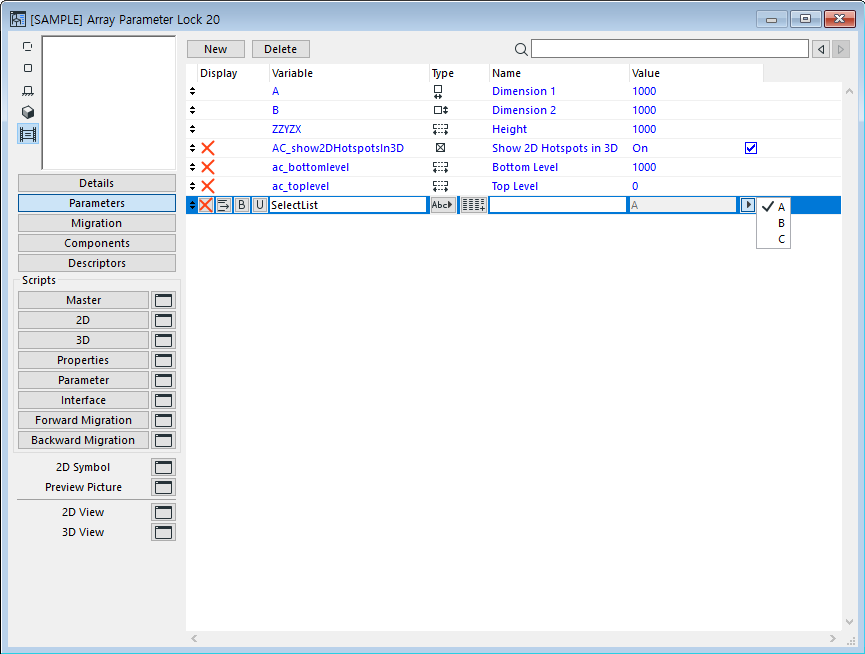 Create 'ArrayParameter' parameter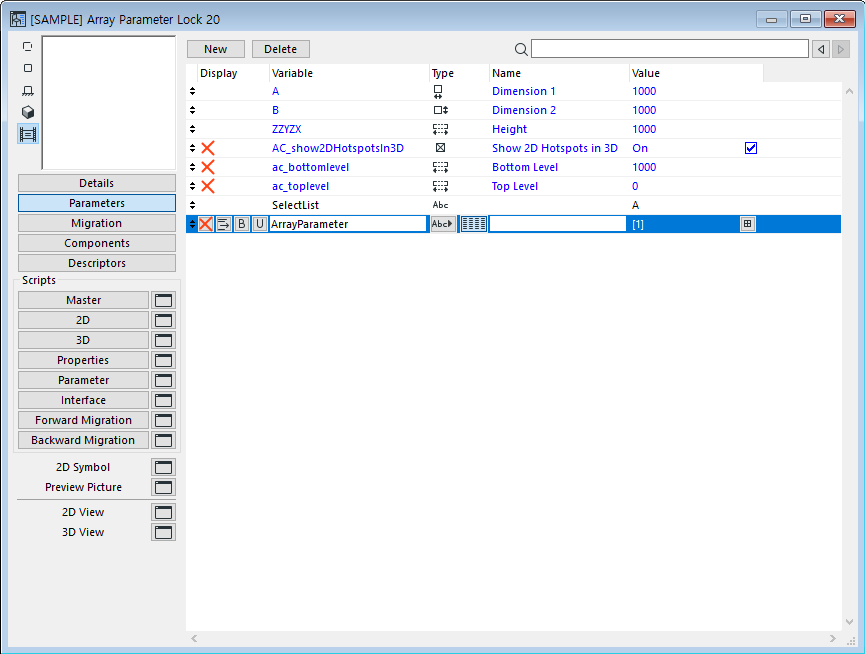 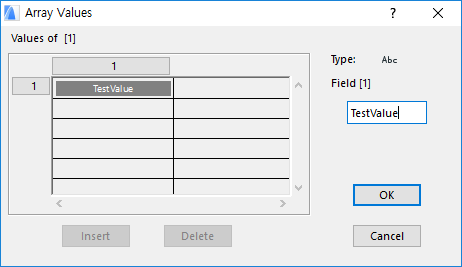 Previously created 'SelectList' Parameter becomes lockedIt looks as if a 'Lock' script has been applied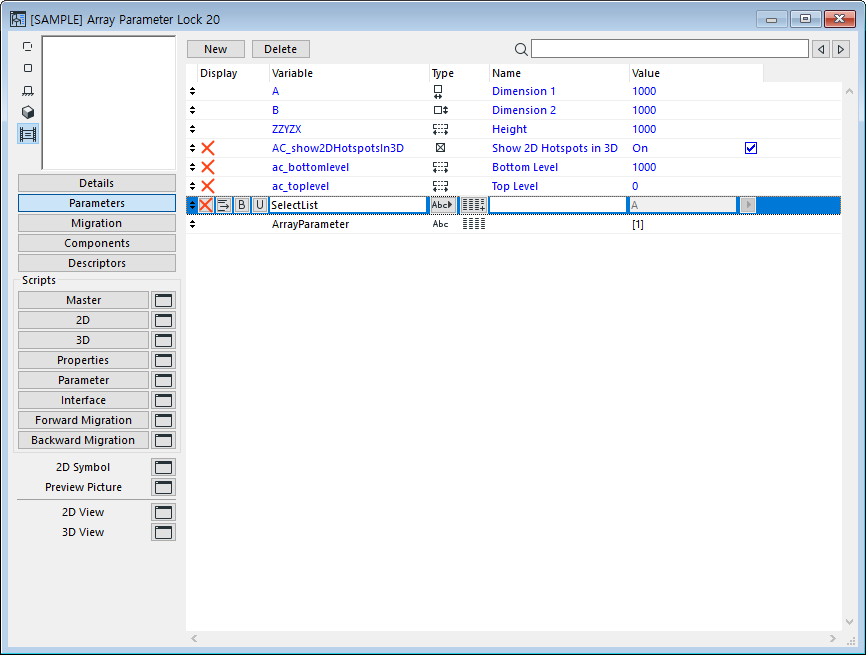 [Comment]Error occurs when ArrayParameter is created regardless of the number of values / array parameters created.The error occurs when ArrayParameter is created regardless of the order in which the ArrayParameter is created. 